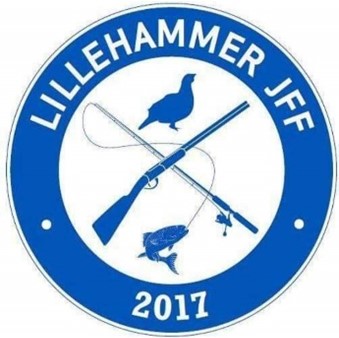 Dagsorden årsmøtet 2023.1.	Konstituering av møtet, Leder-	Godkjenning av innkallingen, Leder-	Godkjenning av dagsorden, pkt 14 kommer som sak 2, da dette påvirker årsmøtet av betydelig grad. Leder-	Godkjenning av forretningsorden, se nederst.-	Valg av ordstyrer, Svein-Harald Foss-	Valg av sekretær, Erik Andreassen-	Valg av tellekorps, om nødvendig-	Valg av to medlemmer til å underskrive protokollen, 14. 	Eventuelt forslag om vedtektsendringer med utgangspunkt i NJFFs vedtekts norm, Erik Andreassen2.	Årsmelding fra siste kalenderår, ordstyrer eller de som har bidratt i årsmeldingen3.	Revidert regnskap fra siste kalenderår, Rolf Anders Ensrud4.	Innkomne saker med styrets forslag til vedtak, egen sak. Forslagstiller/Ordstyrer5.	Retningslinjer for foreningsdriften, andre kommentarer? Ordstyrer6.	Andre saker som styret har ført opp på dagsorden7.	Styrets forslag til årsplan og budsjett, Erik Andreassen og Rolf Anders Ensrud8.	Styrets forslag til kontingentnivå (lav, middels, høy sats) for hovedmedlem skap. Opprettholder LAV kontingent til LJFF. Ordstyrer9.	Valg av styre i henhold til § 8, Erik Andreassen10.	Foreningens utvalgsstruktur og valg av medlemmer til utvalg etter behov. Erik Andreassen11.	Valg av valgkomite på tre medlemmer, Erik Andreassen12.	Valg av revisor(er), Erik Andreassen13.	Eventuell utnevning av æresmedlemmer	15.	Valg av representanter til regionlagets årsmøte. Ordstyrer, Sekretær16.	Forslag på landsmøtesaker til NJFF landsmøte. Ikke aktuelt i 2023.Årsmøtet skal ha tilsyn med at tidligere avgjørelser er utført i samsvar med forutsetningene.Saker avgjøres med alminnelig flertall. Ved stemmelikhet anses forslaget forkastet, unntatt ved personvalg hvor det foretas loddtrekning. Personvalg bør foregå skriftlig dersom det foreligger flere forslag og noen krever skriftlig avstemning. Ellers har ingen tilstedeværende mer enn én stemme. Det er ikke rom for fullmakter. Inntil to representanter fra sentralleddet og/eller regionorganisasjonen har rett til å være til stede med talerett.